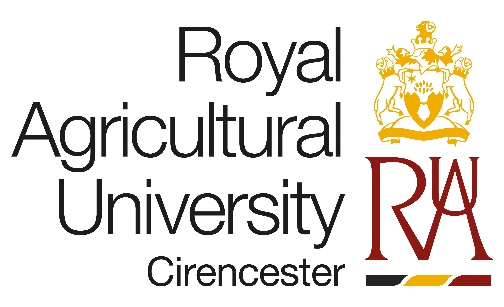 Royal Agricultural UniversityAnnual report of a Link Tutor for Undergraduate or Taught Post-Graduate provisionAll reports must be submitted to the Academic Quality and Standards Committee by 30th June.**Please note: names of all students and staff should be omitted from this report, to maintain appropriate confidentiality.**Section A – Link Tutor contact with collaborative partnerIt is expected that Link Tutors will have visited the collaborative partner at least once during the academic year. Please explain the circumstances should this not have happened.Section B – Actions arising from previous reportSection C – OverviewSection D – Audit activitiesSection E – Good practiceSection F – Additional commentsSection G – Matters requiring action / responseSection H – Final year of appointmentSection I – ConfirmationSignature of Link Tutor:_________________________________________Date:___________Action plan[Insert programme title and year]Action Title:Initials:Initials:Surname:Date of appointment as Link Tutor:Date of appointment as Link Tutor:Academic year (e.g. 2011/2012):Academic year (e.g. 2011/2012):Collaborative partner:Collaborative partner:Collaborative partner address:Collaborative partner address:Provision title(s) (e.g. BSc (Hons) Agriculture):(If this report covers more than one type of provision please indicate where your comments refer to one type of provision in particular).Provision title(s) (e.g. BSc (Hons) Agriculture):(If this report covers more than one type of provision please indicate where your comments refer to one type of provision in particular).Provision title(s) (e.g. BSc (Hons) Agriculture):(If this report covers more than one type of provision please indicate where your comments refer to one type of provision in particular).Provision title(s) (e.g. BSc (Hons) Agriculture):(If this report covers more than one type of provision please indicate where your comments refer to one type of provision in particular).Provision title(s) (e.g. BSc (Hons) Agriculture):(If this report covers more than one type of provision please indicate where your comments refer to one type of provision in particular).Provision title(s) (e.g. BSc (Hons) Agriculture):(If this report covers more than one type of provision please indicate where your comments refer to one type of provision in particular).Provision title(s) (e.g. BSc (Hons) Agriculture):(If this report covers more than one type of provision please indicate where your comments refer to one type of provision in particular).Name(s) of collaborative provision Programme Manager(s) [or Module Leader(s) for modules not belonging to an RAU award]:Name(s) of collaborative provision Programme Manager(s) [or Module Leader(s) for modules not belonging to an RAU award]:Name(s) of collaborative provision Programme Manager(s) [or Module Leader(s) for modules not belonging to an RAU award]:Name(s) of collaborative provision Programme Manager(s) [or Module Leader(s) for modules not belonging to an RAU award]:Name(s) of collaborative provision Programme Manager(s) [or Module Leader(s) for modules not belonging to an RAU award]:Name(s) of collaborative provision Programme Manager(s) [or Module Leader(s) for modules not belonging to an RAU award]:Name(s) of collaborative provision Programme Manager(s) [or Module Leader(s) for modules not belonging to an RAU award]:Date provision last (re)validated:Date provision last (re)validated:Date provision last (re)validated:Category of collaborative provision applicable:Category of collaborative provision applicable:Category of collaborative provision applicable:School responsible:School responsible:School responsible:Date of visit(s):Details:(To include staff met, students met, as appropriate).Details:(To include staff met, students met, as appropriate).Attendance at meetings with the External Examiner:Attendance at Examination Board meetings:Attendance at programme review meetings:Brief report on experience of Chairing Programme Committee meetings:Brief report on experience of Chairing Joint Board of Study meetings:Brief report on other activities undertaken and on the nature of support provided to collaborative partner staff:(E.g. involvement in induction, staff development, activities to encourage student progression)Report on actions arising from the previous Link Tutor report:Overview of relationship with senior managers at the collaborative partner:Overview of student performance and academic standards and level (including any matters relating to RAU regulations and marking criteria):Overview of the student experience (as indicated through satisfaction surveys, Programme Committee meetings, etc):Overview of staff development (delivered by RAU and/or needs identified):Summary of any changes to the teaching team:Summary of any changes to the teaching team:Summary of any changes to the teaching team:Summary of any changes to the teaching team:Summary of any changes to the teaching team:Module titleName of original staff memberName of new staff memberRole in moduleDate CV approved by DeanSummary of how the School has assured itself that public information, publicity and promotional activity in relation to the collaboration is accurate (e.g. prospectus entry, website information, marketing materials):Commentary on whether all issues/actions highlighted in the previous year’s Annual Programme Manager’s Report have been addressed:Commentary on the continued appropriateness of facilities and resources to support the provision:Commentary on developments or plans for change at the collaborative partner or the RAU that affect the provision:Commentary on any particular strengths or areas of good practice in the delivery of the programme, in the programme management or in the partnership arrangements:Comments upon any aspect(s) of the collaboration not covered elsewhere in the report:Identification of any planned developments or action necessary by RAU / collaborative partner to mitigate risk as appropriate, including matters raised by the External Examiner(s) during the year:(Include an action plan, using the template provided, as an appendix. This should be used to inform the Annual Programme Manager’s Report action plan).If this is your final year of appointment, please give an overview of the progress that has been made during your period of office as Link Tutor and points to consider for the future to help inform the incoming Link Tutor:Has this report been shared with the collaborative partner?    YES / NO(If NO, please provide an explanation).Recommendations for further changes requiredActionResponsibilityTimescale1) 2) 3) 4) 5) 6) 